27 נובמבר  2022לחברי ההתאחדות שלום,שת"פ ארגון העיתונאים והעיתונאיות בישראל ו-וחברי ארגון עובדי התקשורת – התאחדות  מלונות ישראללהתאחדות המלונות באמצעות החברה הכלכלית קיים מנוע הזמנות  אשר משמש להזמנת חדרים ישירות למלונות.  קיימנו מספר שיתופי פעולה עם גופים ציבוריים ומסחריים כגון מפעל הפיס, חברות ביטוח, בנק המזרחי וחברת ויזה העולמית. במנוע ההזמנות התקבלו מעל לאלפי הזמנות.אנחנו רוצים להמשיך את ההצלחה ולהניע ביקושים למלונות. במסגרת זו בחרנו לשתף פעולה עם ארגון העיתונאים והעיתונאיות בישראל ו-וחברי ארגון עובדי התקשורת.לצורך כך אנחנו מבקשים את הסכמתכם להשתתף במבצע הבא.תקופת השת"פ:מועדי ביצוע ההזמנות: החל מ-15.12.2022  ועד -31.03.2023 תנאים והתחברות:מלון שמעוניין להשתתף במבצע ייתן הנחה של לפחות 13% ממחירי המלון כפי שהם מתפרסמים באתר המלון ובכל מדיה. החופשה על בסיס מקום פנוי ועל כל בסיס האירוח . על מנת לפשט את ההליכים כל שעליכם לעשות זה רק לשנות את שם הקוד ל- "ארגון העיתונאים" (במקום מפעל הפיס). הקוד המספרי יישאר ללא שינוי . מלונות חדשים שירצו להצטרף יצטרכו להגדיר בתוכנת המלון הרלוונטית (אופרה, אופטימה, מיני הוטל, וכדומה) שההזמנות יכנסו למערכת ההזמנות של המלון במחיר ברוטו של המלון המלא והקיים בעת ביצוע ההזמנה. הוראות תפעול ישלחו לאחר הסכמתכם.  כמו כן על המלון חלה אחריות לוודא כי במנוע ההזמנות תהיה זמינות דומה לזמינות באתרים האחרים על מנת למנוע מצב של חוסר זמינות למבצע מול זמינות באתרי ה-OTA.לצורך העניין, החברה הכלכלית של התאחדות המלונות תהווה סוכן הזמנות ותגבה עמלה של -2% על כל עסקה.פרטי המבצע:חברי גופים אלו יקבלו תקשורת מהארגונים שמזמינים אותם להזמין חופשה במנוע ההזמנות במחירים מיוחדים.הארגון יפרסם את המבצע באתר האינטרנט, ויפרסם ניוזלטר.קהל היעד:כ-1300 חברים אנשי תקשורת שונים כגון; עיתונאים, מגישים, עורכים, טכנאים, אנשי הפקה ועוד .נוהל מימוש החופשה : לקוח  יעבור מאתר הארגון לאתר ההזמנות. ההזמנה תתבצע ישירות במנוע ההזמנות למלונות המחוברים למנוע, ללא הגבלה בתוכנה המלונאית (פידליו/אופרה, סילברבייט, מיני הוטל ואחרים). אנחנו יכולים לחבר כל מלון עם כל תכנה למנוע ההזמנות.בעת ההזמנה הלקוח יקבל את תנאי האירוח כולל דמי ביטול. תנאי הביטול יוצגו ללקוח לפני שהוא מזמין !!האורח ישלם בעת הגעתו למלון , באמצעות כרטיס האשראי ובהצגת כרטיס חבר של הארגון + תעודה מזהה !!!										בהצלחה !!!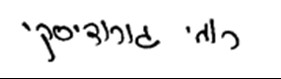 									רומי גורודיסקי, סמנכ"לית									התאחדות המלונות בישראללכבודרומי גורודיסקי, סמנכ"ליתהתאחדות המלונותromi@iha.org.il 050-5485971הנדון: אישור שיתוף פעולה- מזרחי טפחות הננו מצהירים בזאת כי אנו במלון ___ _____מעוניינים להצטרף למבצע זה.לצורך שיתוף הפעולה, נעשתה בדיקת הזמנה במנוע ההזמנות בלינק https://ihahotels.org.il/ ואנו מאשרים את התממשקות המנוע למערכת המלונאית שלנו.על החתום:שם המלון: __________________________איש קשר________ נייד: _______________כתובת מייל: _________________________חותמת וחתימה_______________________